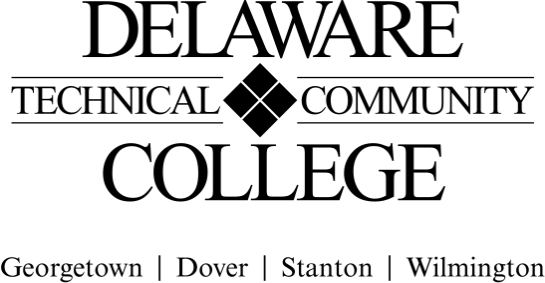 Course Evaluation Measures Menu Core Course Performance Objectives    Describe the various types of specimens tested in the clinical laboratory and the importance of proper collection and handling. (CCC 1, 2, 6; PGC 1, 2)   Use appropriate safety equipment and procedures according to established laboratory protocol and regulatory compliance. (CCC 6; PGC 1, 2)   Demonstrate correct and safe use of lab equipment, microscopes, and glassware. (CCC 6, 7; PGC 1, 2)   Demonstrate proper laboratory techniques in microscopy. (CCC 1, 2, 6; PGC 1, 2)   Demonstrate proper laboratory techniques in hematology. (CCC 1, 2, 6; PGC 1, 2)   Demonstrate proper laboratory techniques in venipuncture. (CCC 1, 2, 6; PGC 1, 2)   Demonstrate proper laboratory techniques in serology. (CCC 1, 2, 6; PGC 1, 2)   Demonstrate proper laboratory techniques in immunology. (CCC 1, 2, 6; PGC 1, 2)   Demonstrate proper laboratory techniques in clinical chemistry. (CCC 1, 2, 6; PGC 1, 2)Describe the general principles of hematology in the diagnosis of health and disease in the veterinary patient. (CCC 1, 2, 6; PGC 1, 2)Describe the general principles of serology in the diagnosis of health and disease in the veterinary patient. (CCC 1, 2, 6; PGC 1, 2)Describe the general principles of immunology in the diagnosis of health and disease in the veterinary patient. (CCC 1, 2, 6; PGC 1, 2)Describe the general principles of clinical chemistry in the diagnosis of health and disease in the veterinary patient. (CCC 1, 2, 6; PGC 1, 2)Adhere to the professional behavior and ethics as outlined in the Veterinary Technician Code of Ethics. (CCC 3, 4; PGC 3)Summative EvaluationsPlease note: All courses must have a minimum of four summative evaluation measures, and those measures should include a variety of evaluation methods (e.g., test, oral presentation, group project). Please list all summative evaluation measures.  In addition to these summative measures, a variety of formative exercises/quizzes/other assignments should be used to guide instruction and learning but only required to be included on the final course grade. For each measure, please include a scope of the assignment: for example, if requiring a research paper, include the range of required number of words and number and types of sources; for a test, include the types and number of questions; for a presentation, include the minimum and maximum time, and so on. FINAL COURSE GRADE(Calculated using the following weighted average)Course number:VET 130Course title:Veterinary Clinical Pathology ICampus location(s):GeorgetownEffective semester:2022-51Evaluation Measures: Include each agreed upon measure and scope of that measure (see above).Which CCPO(s) does this evaluation measure? Clinical Skills Assessment - SummativeWeighted at 22.5% of the total grade. Required essential skills for venipuncture assessed during lab using Trajecsys.1, 2, 6Laboratory Techniques Assessment - SummativeWeighted at 22.5% of the total grade. Required essential skills for manual hematology analysis assessed during the lab using Trajecsys.2, 3, 4, 5, 6, 7, 8, 9Professional Behavior - SummativeWeighted at 5% of the total grade.Assessment of professional behavior toinclude attendance, punctuality,preparedness, participation, safety, and attire regarding lab. Assessed using Trajecsys.14Tests - SummativeWeighted at 45% of the total grade.Five (5) tests consisting of multiple choice, matching, fill in the blank, short answer and case study questions.1, 2, 10, 11, 12, 13Lecture Assignments - FormativeWeighted at 5% of the total grade.Six (6) online assignments 1, 2, 10, 11, 12, 13Evaluation MeasurePercentage of final grade   Summative: Clinical Skills22.5%   Summative: Laboratory Techniques                                                                  22.5%   Summative: Professional Behavior                                                                          5%   Summative: Tests45%   Formative: Assignments                         5%TOTAL100%Submitted by (Collegewide Lead):Dr. Valerie QuillenDate6/1/2020☐ Approved by counterparts☐ Approved by counterpartsDateX Reviewed by Curriculum CommitteeX Reviewed by Curriculum CommitteeDate7/21/20